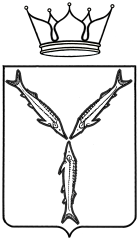 МИНИСТЕРСТВО МОЛОДЕЖНОЙ ПОЛИТИКИИ СПОРТА САРАТОВСКОЙ ОБЛАСТИПРИКАЗот  27.01.2019 №  23г. СаратовО присвоении спортивных разрядовВ соответствии с разрядными нормами и требованиями Единой всероссийской спортивной классификации, административным регламентом по предоставлению министерством молодежной политики, спорта и туризма Саратовской области государственной услуги «Присвоение спортивных разрядов (кандидат в мастера спорта и I спортивный разряд) и квалификационной категории «Спортивный судья первой категории» утвержденным приказом № 287 от 15 августа 2012 года и на основании представленных документовПРИКАЗЫВАЮ:Присвоить спортивный разряд «Кандидат в мастера спорта»:Присвоить I спортивный разряд:Подтвердить спортивный разряд «Кандидат в мастера спорта»:Контроль за исполнением настоящего приказа возложить на первого заместителя министра А.А. Абрашина.Министр                                                                                                              А.В. Абросимов№ п/пФ.И.О.Вид спортаУчреждение, организация1.Глушкову Никите АлексеевичудартсСРФСОО «Федерация дартс»2.Задину Ринату ЭркадыфовичукудоСОО ОСОО «Федерация кудо России»3.Никитину Дмитрию АртуровичукудоСОО ОСОО «Федерация кудо России»4.Андреевой Юлии Игоревневсестилевое каратэСРО  ООО «Федерация всестилевого каратэ России»5.Ефименко Валерию Александровичувсестилевое каратэСРО  ООО «Федерация всестилевого каратэ России»6.Земсковой Анастасии Андреевневсестилевое каратэСРО  ООО «Федерация всестилевого каратэ России»7.Колдаеву Егору Анатольевичувсестилевое каратэСРО  ООО «Федерация всестилевого каратэ России»8.Пичугиной Алисе Дмитриевневсестилевое каратэСРО  ООО «Федерация всестилевого каратэ России»9.Герун Никите АндреевичуфехтованиеСРОО «Федерация фехтования Саратовской области»10.Стогниенко Елизавете Руслановнеспортивная гимнастикаСРОО «Федерация спортивной гимнастики Саратовской области»11.Щегловой Ксении Сергеевнеспортивная гимнастикаСРОО «Федерация спортивной гимнастики Саратовской области»12.Припутникову Евгению ЮрьевичупауэрлифтингСРОО «Федерация пауэрлифтинга Саратовской области»13.Аверкиной Ирине Александровнехудожественная гимнастикаОО «Саратовская областная федерация художественной гимнастики»14.Баранчиковой Алине Андреевнехудожественная гимнастикаОО «Саратовская областная федерация художественной гимнастики»15.Ситяковой Сабрине Руслановнехудожественная гимнастикаОО «Саратовская областная федерация художественной гимнастики»16.Токаревой Эрике Юрьевнехудожественная гимнастикаООО «Саратовская областная федерация художественной гимнастики»17.Осипову Якову АлександровичудзюдоСРОО «Федерация дзюдо Саратовской области»18.Пыхтуновой Марии АлександровнесамбоСРОО «Спортивная федерация самбо Саратовской области»19.Крикунову Вячеславу Денисовичулегкая атлетикаСРОО «Региональная спортивная федерация легкой атлетики»20.Кукушкиной Анастасии Васильевнелегкая атлетикаСРОО «Региональная спортивная федерация легкой атлетики»№ п/пФ.И.О.Вид спортаУчреждение, организация1.Давыдовой Марии АлексеевнедартсСРФСОО «Федерация дартс»2.Козлову Никите МаксимовичудартсСРФСОО «Федерация дартс»3.Козлову Максиму ВячеславовичудартсСРФСОО «Федерация дартс»4.Положенкову Михаилу ЕвгеньевичуфехтованиеСРОО «Федерация фехтования Саратовской области»5.Пузакову Льву АлександровичуфехтованиеСРОО «Федерация фехтования Саратовской области»6.Пугину Степану МихайловичушахматыСРОО «Саратовская областная федерация шахмат»7.Сатдарову Михаилу РомановичушахматыСРОО «Саратовская областная федерация шахмат»8.Ануфриковой Виктории Олеговнехудожественная гимнастикаОО «Саратовская областная федерация художественной гимнастики»9.Карасевой Арине Романовнехудожественная гимнастикаОО «Саратовская областная федерация художественной гимнастики»10.Царевой Софии Вячеславовнехудожественная гимнастикаОО «Саратовская областная федерация художественной гимнастики»11.Чепенко Кире Игоревнехудожественная гимнастикаОО «Саратовская областная федерация художественной гимнастики»12.Черноморсковой Софье Дмитриевнехудожественная гимнастикаОО «Саратовская областная федерация художественной гимнастики»13.Галиеву Аргену ЕрлановичудзюдоСРОО «Федерация дзюдо Саратовской области»14.Камальдинову Исмаилу АндреевичудзюдоСРОО «Федерация дзюдо Саратовской области»15.Кучнову Дмитрию ВасильевичудзюдоСРОО «Федерация дзюдо Саратовской области»16.Шепелеву Сергею АнатольевичудзюдоСРОО «Федерация дзюдо Саратовской области»17.Скупову Сергею Андреевичувосточное боевое единоборствоСРФСОО «Федерация восточного боевого единоборства Саратовской области»18.Воробьеву Никите Михайловичулегкая атлетикаСРОО «Региональная спортивная федерация легкой атлетики»19.Гречиной Анастасии Дмитриевнелегкая атлетикаСРОО «Региональная спортивная федерация легкой атлетики»20.Исаковой Юлии Олеговнелегкая атлетикаСРОО «Региональная спортивная федерация легкой атлетики»21.Кострюкову Алексею Сергеевичулегкая атлетикаСРОО «Региональная спортивная федерация легкой атлетики»22.Шаповаловой Дарье Алексеевнелегкая атлетикаСРОО «Региональная спортивная федерация легкой атлетики»23.Щербининой Валерии Дмитриевнелегкая атлетикаСРОО «Региональная спортивная федерация легкой атлетики»№ п/пФ.И.О.Вид спортаУчреждение, организация1.Василенко Софье Владимировнехудожественная гимнастикаОО «Саратовская областная федерация художественной гимнастики»2.Геращенко Марине Вадимовнехудожественная гимнастикаОО «Саратовская областная федерация художественной гимнастики»3.До Милене Тханьевнехудожественная гимнастикаОО «Саратовская областная федерация художественной гимнастики»4.Новопавловской Полине Анатольевнехудожественная гимнастикаОО «Саратовская областная федерация художественной гимнастики»5.Романовой Валерии Олеговнехудожественная гимнастикаОО «Саратовская областная федерация художественной гимнастики»6.Ярановой Елене Сергеевнехудожественная гимнастикаОО «Саратовская областная федерация художественной гимнастики»7.Грибанову Роману Дмитриевичуспортивная гимнастикаСРОО «Федерация спортивной гимнастики Саратовской области»